Программа: «Детям о Православии и жизни Святых, особо почитаемых в России»Тема: Иконостас-соединение Церкви земной и Церкви небесной. Ангельские лики. Архангелы. Праотцы. Праотеческий ряд иконостаса. Пророки.Педагог: Афтенко В.Н.Дата: 21 марта, 22 марта, 28 марта, 29 марта.Задания для дистанционного обучения Выполните в рабочей тетради задания и  присылайте на почту: vika-aft@ya.ruПрочитайте текст и вставьте пропущенные слова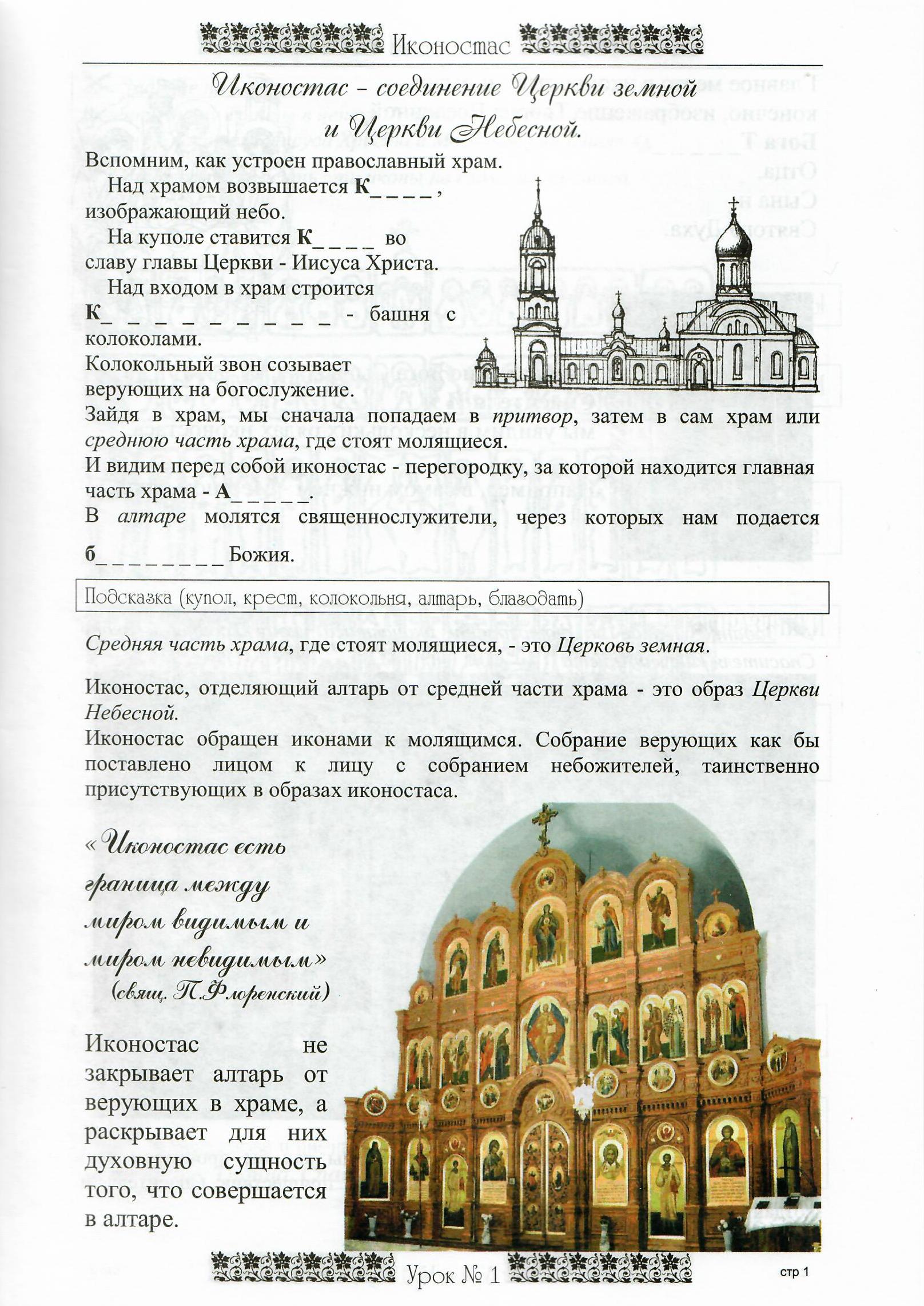 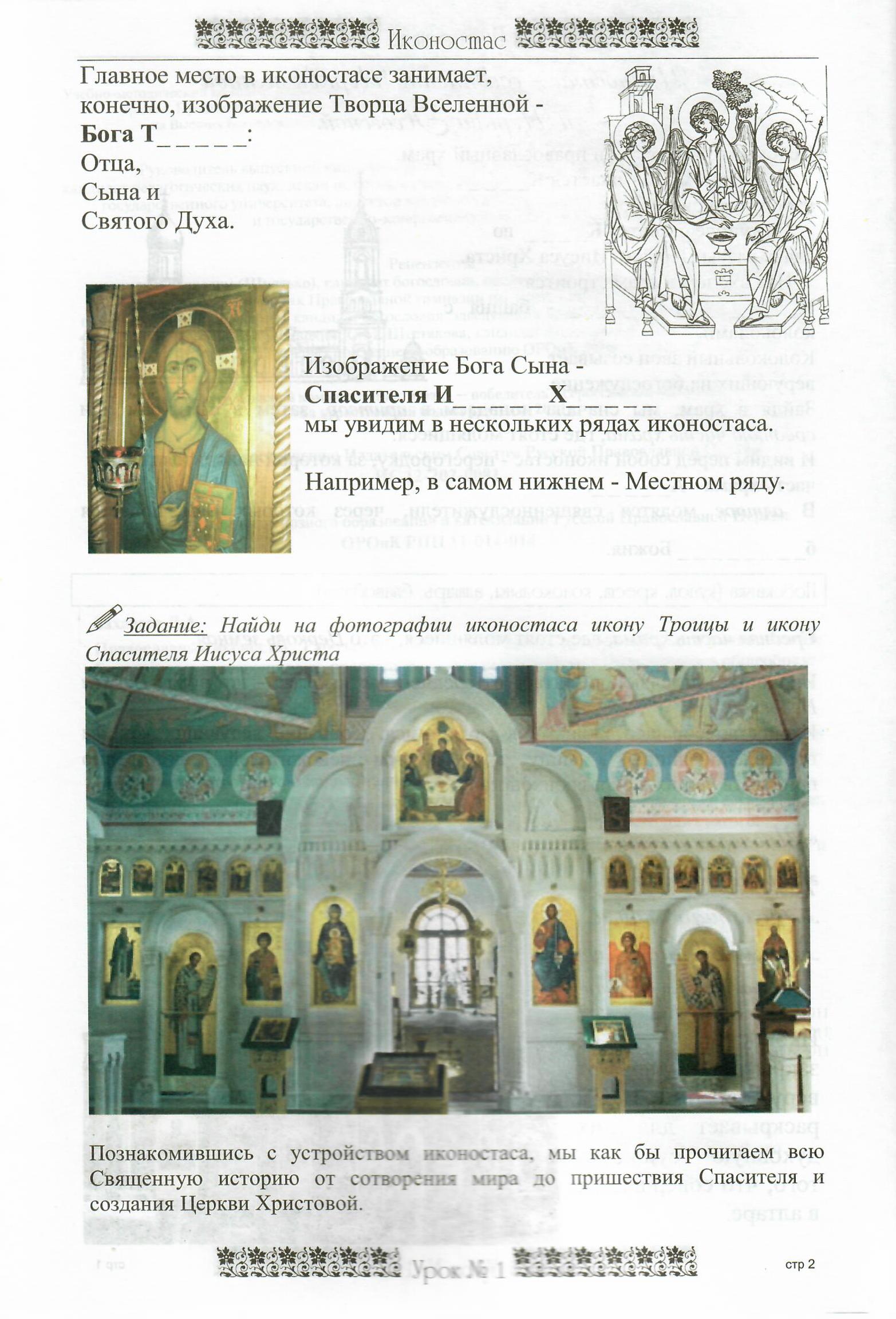 Найди икону Пресвятой Троицы в центре Праотеческого ряда и икону Спасителя Иисуса Христа в Местном ряду. Раскрась эти иконы на схеме иконостаса.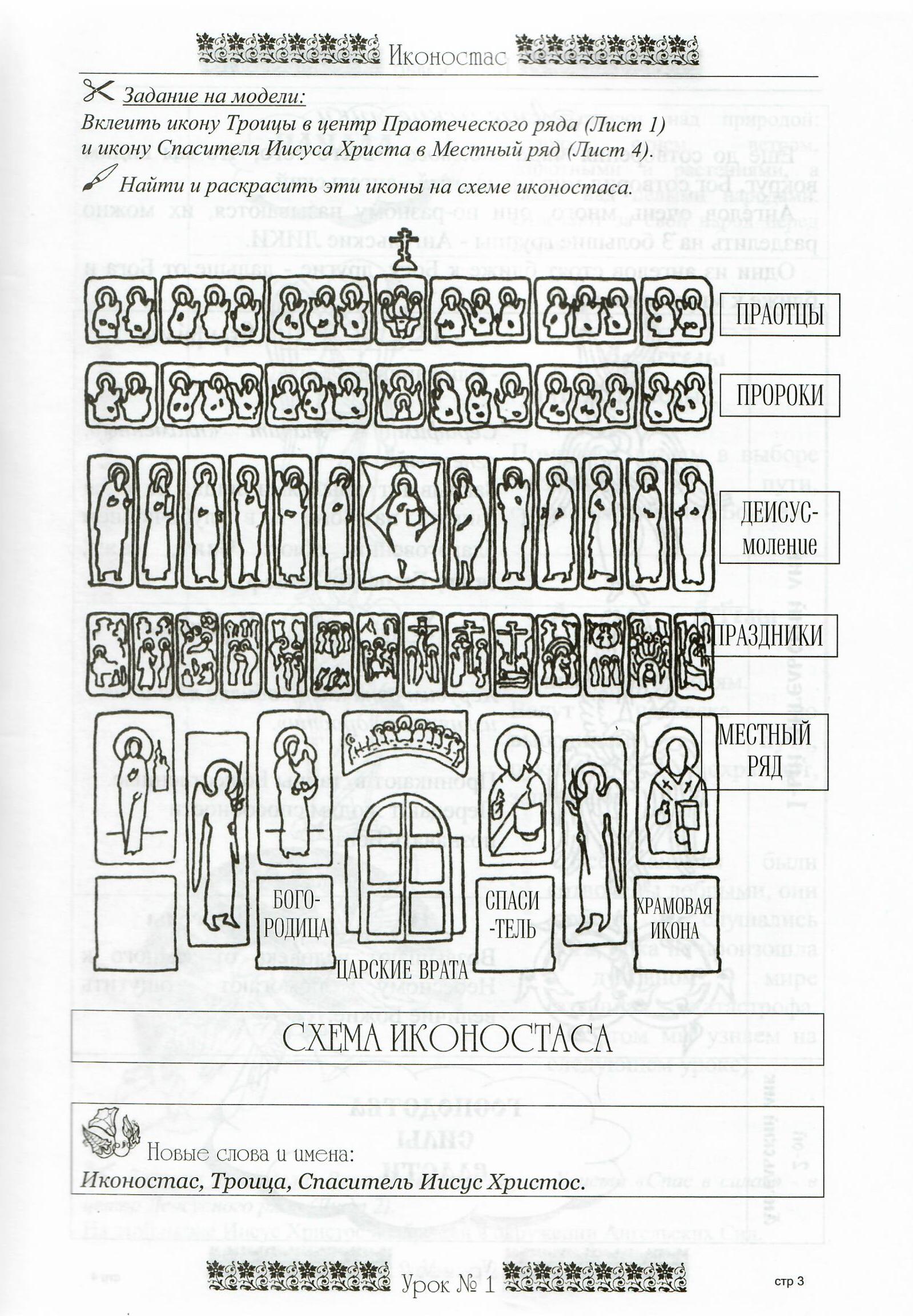      Прочитайте текст и вставьте пропущенные слова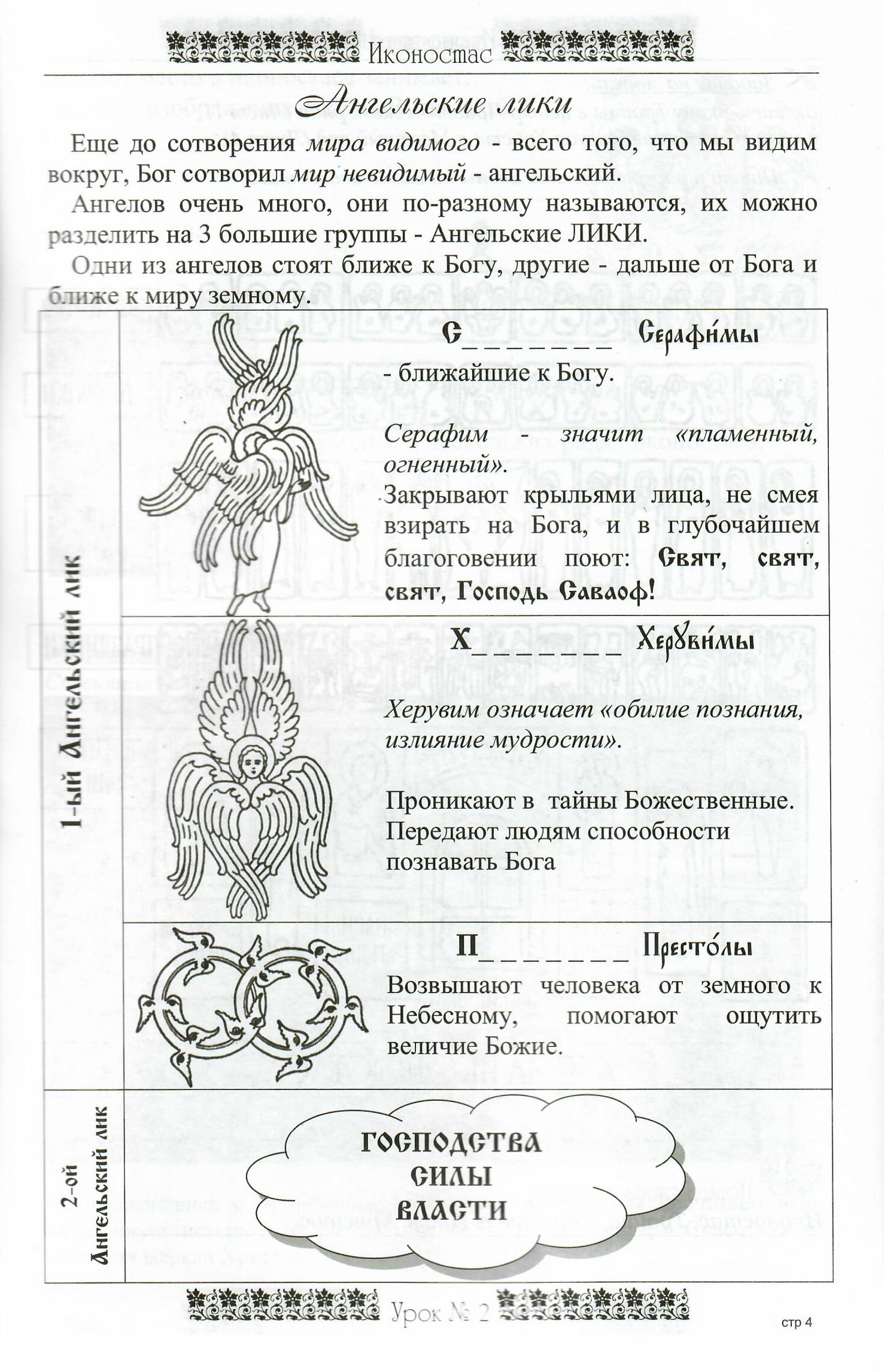 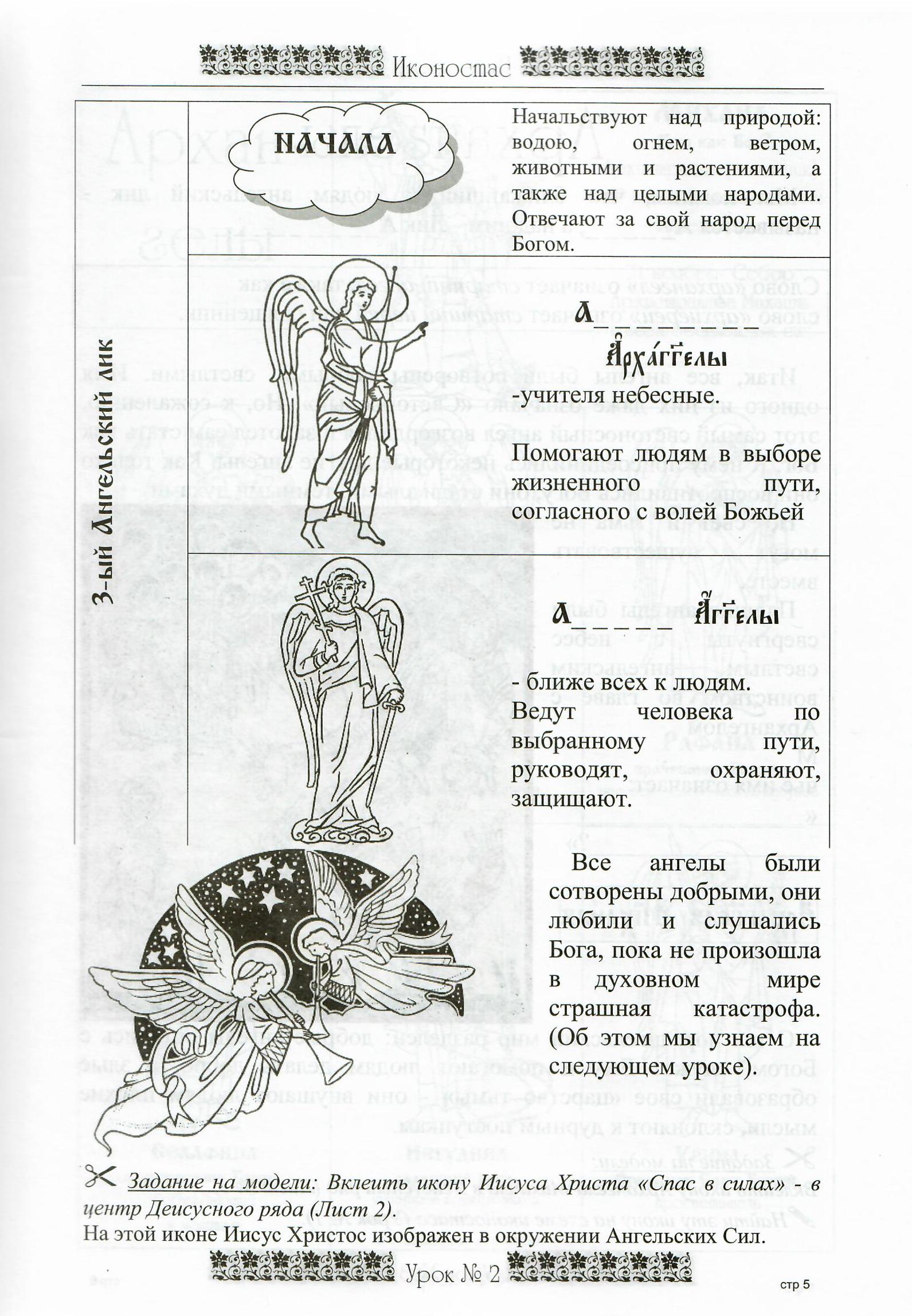 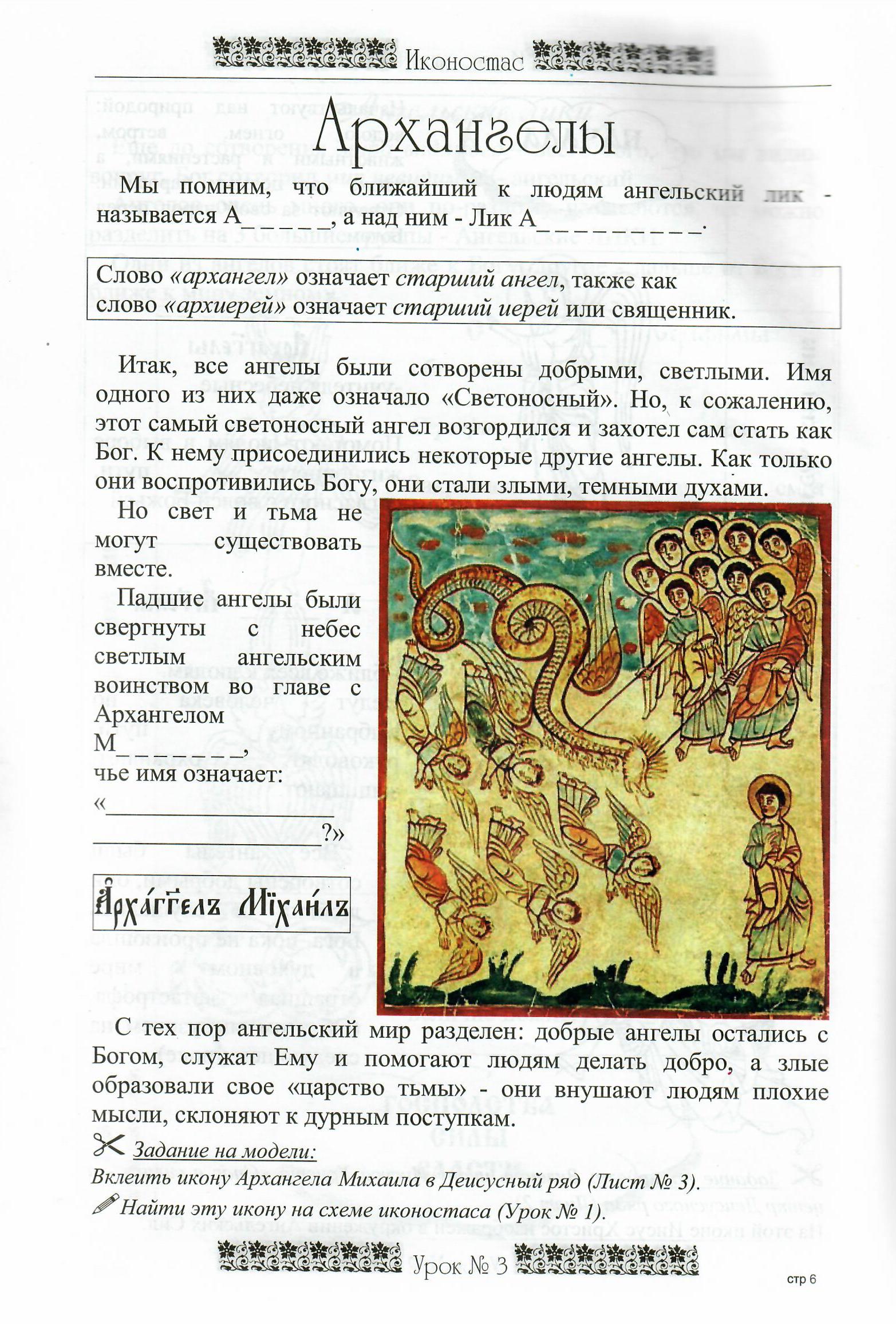 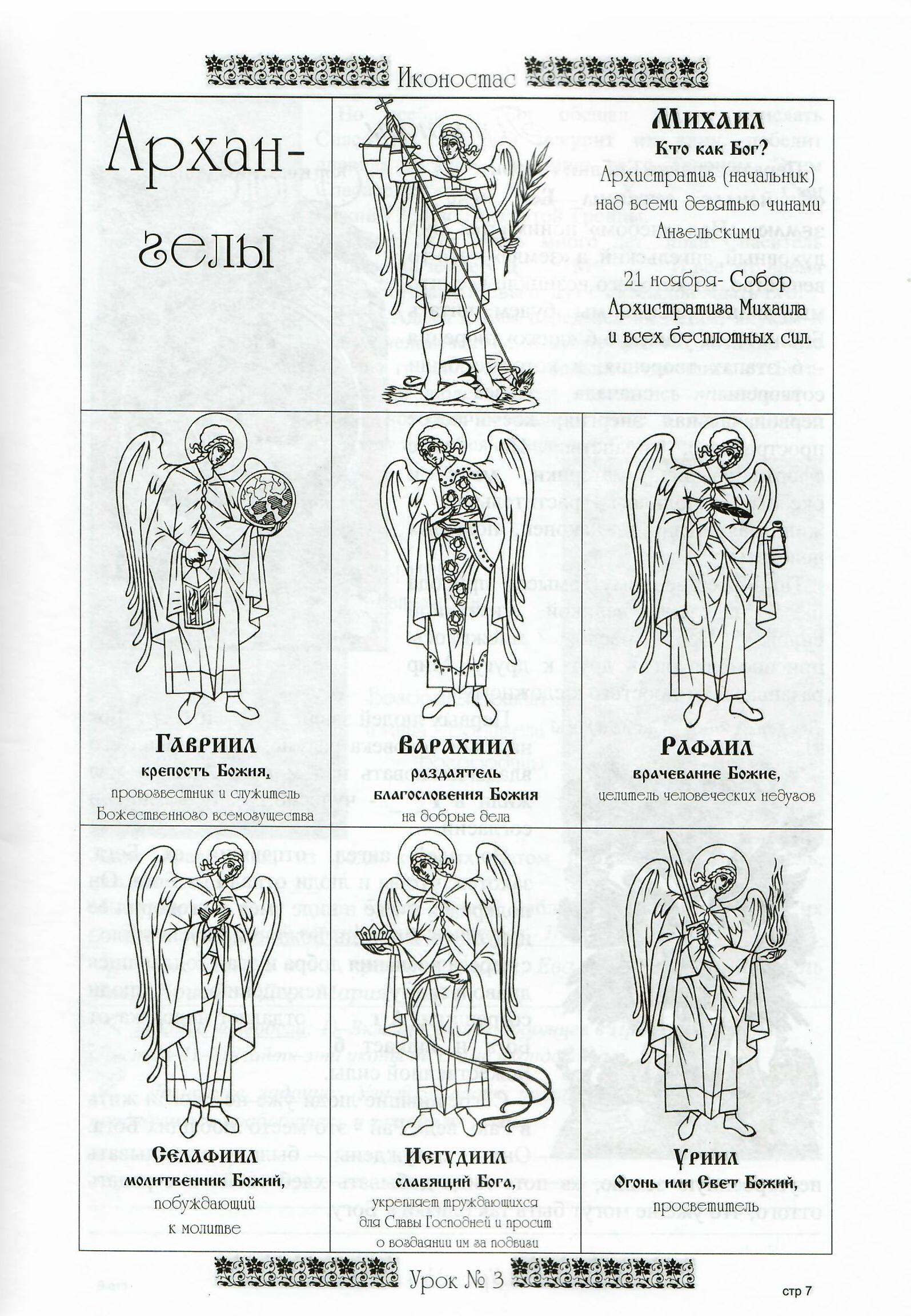 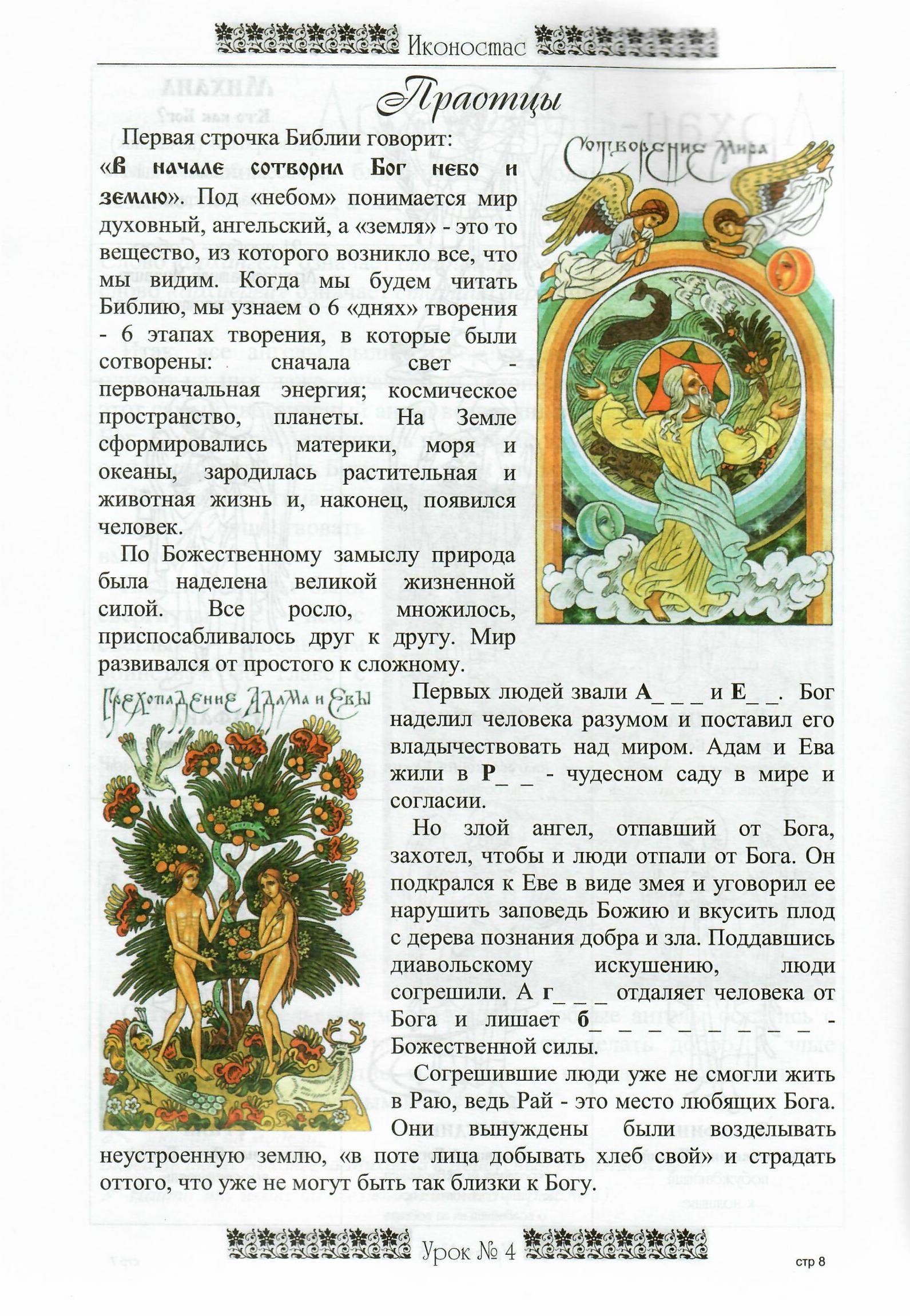 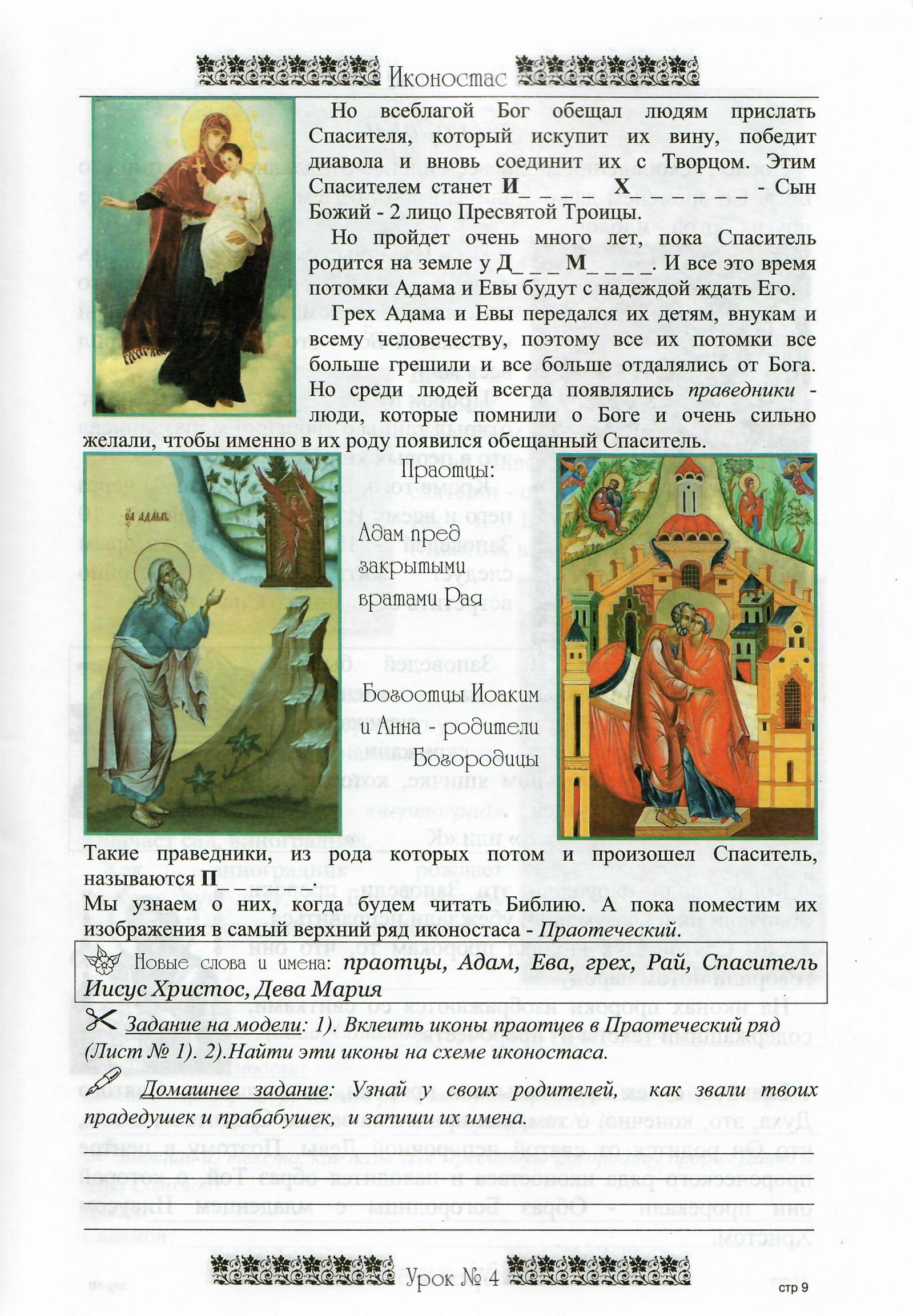 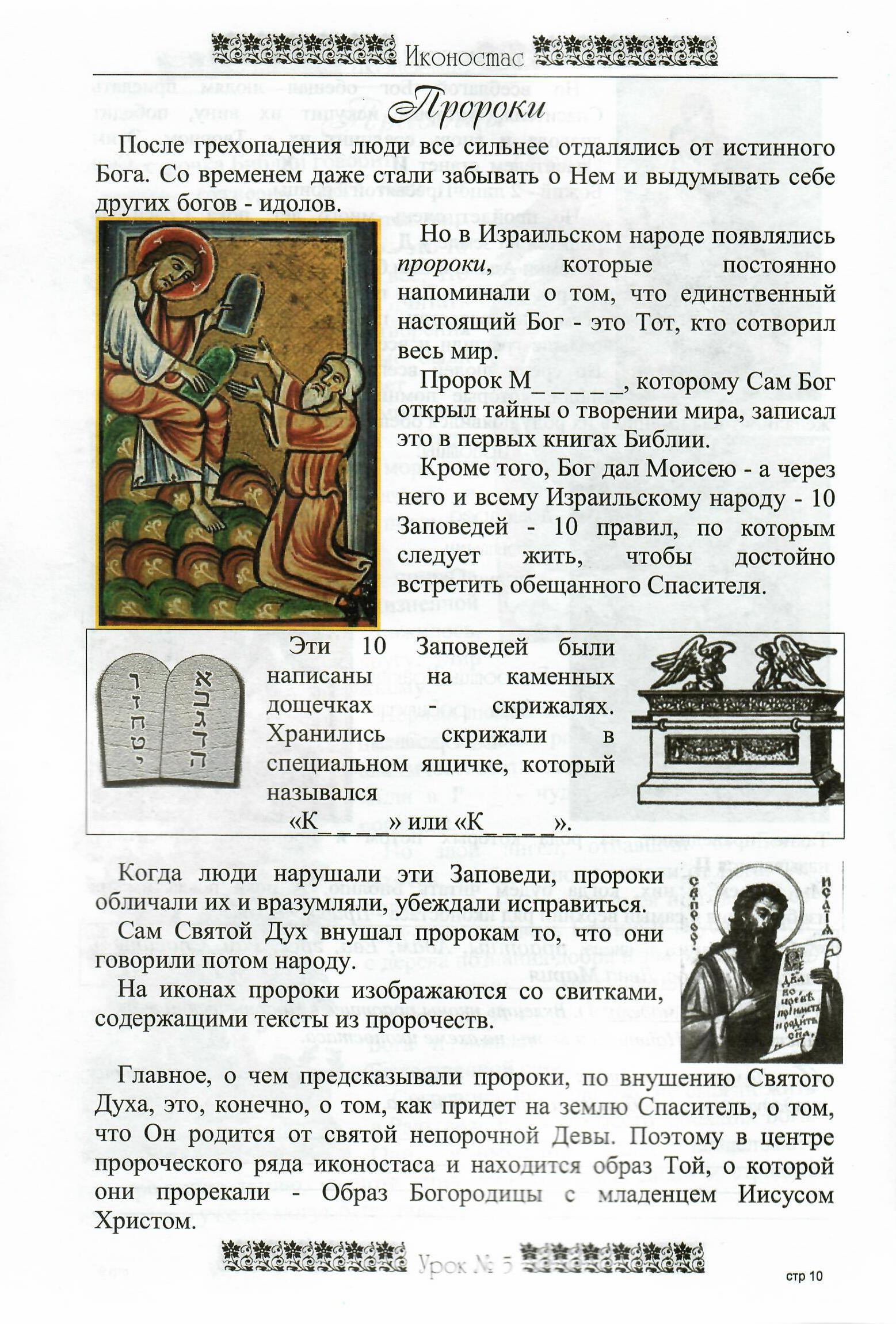 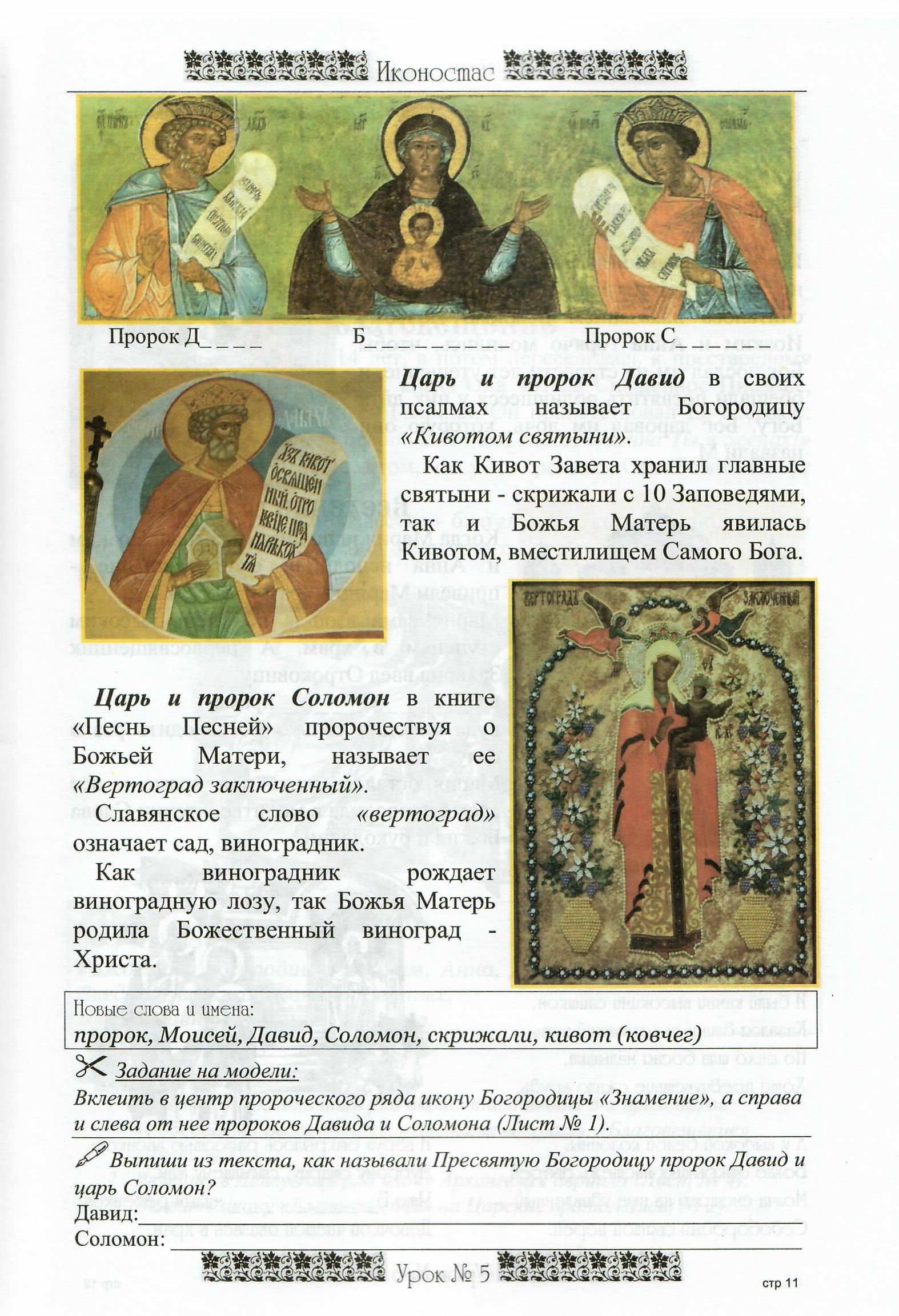 